FEDERATION  ALGERIENNE  DE  FOOTBALL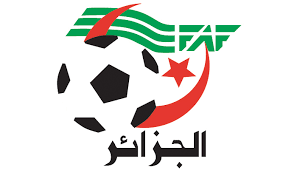 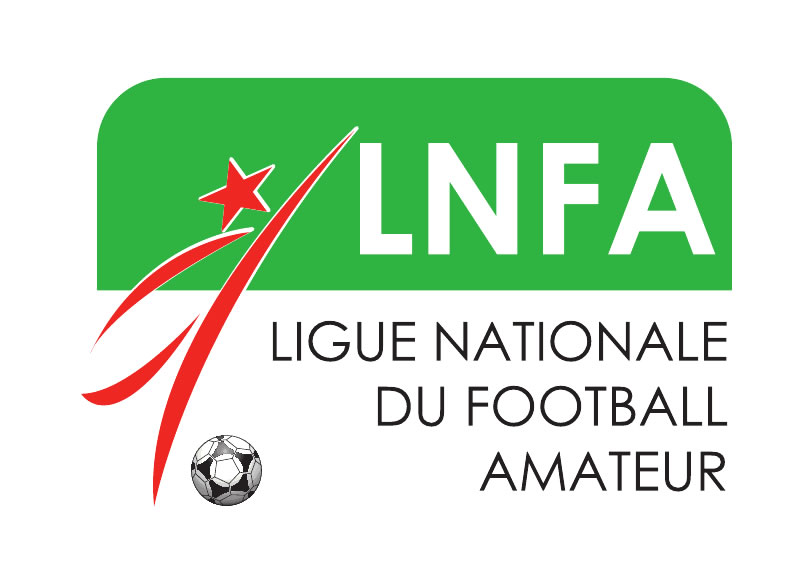 		Ligue Nationale du Football AmateurLigue 2 Programme des rencontres  (SENIOR) 20éme   Journée :  Vendredi 03 et Samedi 04 Mars  2023Centre EstCentre OuestN°Rencontres CatégorieDateHoraireLieu Observations305JSBM  -  HAMRASeniorSamedi 04.0314H00Boumerdes  Djillali  BOUNAAMA306CAB  -  USSSenior=14H00Batna  –  SEFFOUHI307MCEE  -  IRBOSenior=14H00El Eulma     HARRECHE  AmmarHUIS CLOS308USMAnn  -  JSMSSenior=14H00Annaba  -  CHABOU309NRBT  -  IBKEKSenior=14H00Teleghma KHEBAZA BachirHUIS CLOS310USMH  -  ASK Senior=14H00El  Harrach  – Mohammadia311MOC  -  USCSenior=14H00Constantine  BENABDELMALEK312ASAM  -  ESGSenior=14H00Ain M’lila DEMANE   DebbihHUIS CLOSN°Rencontres CatégorieDateHoraireLieu Observations313NAHD  -  MCSSeniorVendredi 03.0315H00Alger  –  20 Aout 55314ESM  -  ASMOSenior=15H00Mostaganem  -  OPOW315MCBOS  -  SKAFSenior=15H00Chlef  –  Maamar  SAHLI316CRT  -  GCMSenior=15H00Témouchent  Embarek   BOUSSIF317WAT  -  RCKSenior=15H00Tlemcen  – AKID  Lotfi318ESBA  -  RCRSenior=15H00Ben Aknoun  ABADA Med LarbiHUIS CLOS319SCM  -   OMSenior=15H00Mecheria  -  20 Aout 55320JSMT  -  WABSenior=15H00Tiaret – KAID Ahmed